T.C.ALANYA KAYMAKAMLIĞIGençlik Hizmetleri ve Spor İlçe Müdürlüğü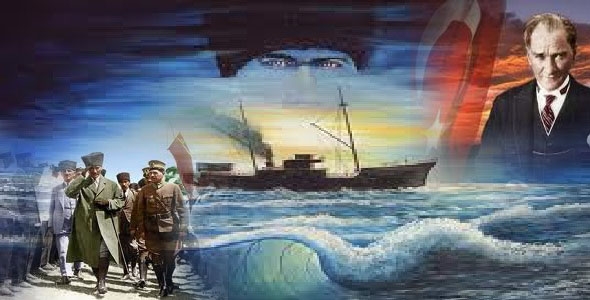 19 MAYIS 2018                                                                                                ATATÜRK’Ü ANMA, GENÇLİK VE SPOR BAYRAMI                             VE 15-19 MAYIS GENÇLİK HAFTASI  99.  YIL DÖNÜMÜKUTLAMA PROGRAMIKUTLAMA KOMİTESİKAYMAKAM			   :	Mustafa HARPUTLUBELEDİYE BAŞKANI	   :	Adem Murat YÜCEL JANDARMA KOMUTANI	   : 	Yarbay Serkan AKBABAEMNİYET MÜDÜRÜ 	   :	Haşim ÇAKMAKLIMİLLİ EĞİTİM MÜDÜRÜ  :	Hüseyin ERGENÇLİK HİZMETLERİ	   :	Erdal TAMRAK       VE SPOR MÜDÜRÜALANYA İLÇESİ 19 MAYIS ATATÜRK’Ü ANMA, GENÇLİK VE SPOR BAYRAMI TÖREN PROGRAMI19 Mayıs  2018 CumartesiÇelenk Sunma Töreni(Atatürk Anıtındaki Tören	:   19.05.2018  -  Saat: 09.00)Kutlama Töreni(Rıhtım Şelale Önündeki Kutlama Töreni: 19.05.2018-Saat: 09.30)Alana YerleşimSaygı Duruşu ve İstiklal MarşıGünün Anlam ve Önemini Belirten KonuşmaŞiirler (3 Adet)Halk Oyunları GösterileriTören GeçidiÇeşitli Spor Gösterileri (Saat:10.00-17.00)Spor Faaliyetlerinin Tanıtım Stand Gezileri (Saat:10.00-17.00)Gençlik Haftası Etkinlik Sergisi (Saat 10.00 – 17.00)10-Fener Alayı (Atatürk Anıtı Önü Başlangıç – Belediye Binası Arkası Bitiş)  Saat:21.00-22.3011-Gençlik Şöleni (Çeşitli Öğrenci Müzik Grupları) 21.30-23.00 İskele Şelale Önü19 MAYIS ATATÜRK’Ü ANMA, GENÇLİK VE SPOR BAYRAMI 99. YIL KUTLAMA PROGRAMIBAYRAM SÜRESİ1.    19 Mayıs 2018 Cumartesi günü sabah saat 08.00’de başlar, 24.00’te sona erer.2.  Bayram süresince tüm resmi ve özel kuruluşlar binalarını bayraklarla süsleyecek, gece ise       ışıklandıracaklardır. Belediyeler tarafından cadde ve alanlar bayrak ve dövizlerle süslenecektir.A-ÇELENK SUNMA TÖRENİ(Atatürk Anıtındaki Tören	: 19.05.2018 -  Saat: 09.00)Çelenk Sunma Töreni 19 Mayıs 2018 Cumartesi günü sabah saat 09.00’da Alanya Kaymakamlığı Atatürk Anıtı önünde yapılacaktır. Atatürk Anıtına Gençlik Hizmetleri ve Spor İlçe Müdürü Erdal TAMRAK tarafından çelenk konulacaktır. Diğer kurum ve kuruluşlar çelenk koymayacaktır. Törene,  kamu kurum ve kuruluşlarının yöneticileri, partiler ve kamu yararına çalışan dernekler katılacaktır. 	Liselerden:Özel Yaşam Tasarım Temel Lisesi, Fen Bilimleri Temel Lisesi, Nezihe Soydan Mesleki Teknik And. Lisesi, Mehmet Arif Türktaş And. Lisesi, Nimet Alaettinoğlu And. Lisesi 50'şer öğrenci ile okul müdürleri ve 2'şer öğretmenin nezaretinde bayrak ve flamalarıyla birlikte Atatürk Anıtında 19 Mayıs 2018 Cumartesi günü saat 08.30’da hazır olacaklardır. Bu okullar buradaki  tören bitince İskele Şelale Önündeki Resmi Törene katılacaklardır.Gençlik Hizmetleri ve Spor İlçe Müdürlüğü Çelengi saat : 09.00’da Alanya Mesleki Teknik Anadolu Lisesi Beden Eğitimi Öğretmeni Hasan KARATEKE’ nin anonsuyla, Gençlik Hizmetleri ve Spor İlçe Müdürü Erdal TAMRAK tarafından (5 Mayıs 2012 tarih ve 28283 sayılı Resmi Gazete’de yayınlanan “Ulusal ve Resmi Bayramlar ile Mahalli Kurtuluş Günleri, Atatürk Günleri ve Tarihi Günlerde Yapılacak Tören ve Kutlamalar Yönetmeliği” ne göre) Atatürk Anıtına sunulacaktır.Çelengi, Alanya Gençlik Hizmetleri ve Spor İlçe Müdürlüğüne ait  2 sporcu taşıyacaktır.Tören yöneticisinin komutuyla Atatürk’ün manevi huzurunda bir dakikalık saygı duruşunda bulunulacaktır.Saygı duruşundan sonra öğrenciler,  öğretmenler ve törene katılanlar tarafından “İstiklal Marşımız” A.Fevzi Alaettinoğlu Anadolu Lisesi Müzik Öğretmeni Ali Yıldız BEKER yönetiminde coşkuyla söylenecek ve aynı anda Sporcu Öğrenciler tarafından “Şanlı Bayrağımız” göndere çekilecektir.Çelengin muhafazası gündüz Belediye Zabıtasınca sağlanacak ve gün batımında Belediye Zabıtası tarafından çelenk kaldırılacaktır.Okullarda Çelenk Sunma:Bütün okullar çelenklerini 19 Mayıs 2018 Cumartesi günü saat: 09.00’da okullarındaki Atatürk büstüne sunacaklardır. Okullar bayraklarla gösterişli bir şekilde süslenecektir.B. KUTLAMA TÖRENİ(Rıhtım Şelale Önündeki Kutlama Töreni: 19.05.2018  -  Saat: 09.30)Alana Yerleşim:19 Mayıs 2018 Cumartesi günü sabah saat 09.30’da A.Fevzi Alaettinoğlu Anadolu Lisesi, Şehit Abdullah Ümit Sercan Anadolu Lisesi, Rıfat Azakoğlu Mesleki ve Teknik Anadolu Lisesi, Alanya Lisesi, 15 Temmuz Şehitler Anadolu Lisesi, Alanya Mesleki ve Teknik Anadolu Lisesi, Özel Bahçeşehir Alanya Anadolu Lisesi, Özel Sınav Temel Lisesi, Özel Final Temel Lisesi, Özel Alanya Doğa Anadolu Lisesi, TED Alanya Koleji Özel Lisesi, Özel Hamdullah Emin Paşa Anadolu Lisesinden ellişer (50'şer) öğrenci ile okul müdürleri ve 2 öğretmenin nezaretinde bayrak, flama ve okul adı yazılı dövizleri ile birlikte ve gösteri gruplarında yer alan öğrencileriyle tören alanında hazır olacaklardır.Tören alanına okulların yerleştirilmesinden ve törenin düzeninden, Alanya Mesleki Teknik And. Lisesi Beden Eğitimi Öğretmeni Hasan KARATEKE, Alanya Lisesi Beden Eğitimi Öğretmeni Ünsal KIVRAK, Öhep Koleji Beden Eğitimi Öğretmeni Erdem ÜNLÜ tören yöneticileri olarak ve bütün okulların beden eğitimi öğretmenleri, okul müdürleri ve görevlendirecekleri öğretmenler sorumludur.Kutlama Töreninde sunuculuğu Arıkan Yılmaz Dim Mesleki Teknik Anadolu Lisesi Müdür Yardımcısı Ekrem KARA yapacaktır. İstiklal Marşı:A.Fevzi Alaettinoğlu Anadolu Lisesi Müzik Öğretmeni Ali Yıldız BEKER yönetiminde İstiklal Marşımız söylenecek ve Sporcu Öğrenciler tarafından “Şanlı Bayrağımız” göndere çekilecektir.Günün Anlam ve Önemini Belirten Konuşma	:Günün anlam ve önemini belirten konuşmayı Gençlik Hizmetleri ve Spor İlçe Müdürü Erdal TAMRAK yapacaktır.Şiirler	: 	Günün anlam ve önemine uygun şiirleri okuyacak olan öğrenciler: Nebehat Şifa And. İmam Hatip Lisesi, Özel Yedi Bilim And. Lisesi, Alanya Lisesinden birer (1) öğrencinin şiir okuması.Halk Oyunları GösterileriArıkan Yılmaz Dim  Mesleki ve Teknik Anadolu Lisesi Halk Oyunları Ekibinin gösterisi  6- Tören Geçidi  7- Çeşitli Spor Gösterileri , Rıhtım şelale önü (Saat:10.00-17.00)  8-Spor Faaliyetlerinin Tanıtım Stand Gezileri, Rıhtım şelale önü (Saat:10.00-17.00)  9-Gençlik Haftası Etkinlik Sergisi açılış ve stand gezisi(Rıhtım Şelale önü Saat:10.00-17.00)10- Fener Alayı, (Alanya Kaymakamlığı, Anıt önü Başlangıç, Atatürk Cad., Bostancı Pınarı Kavşağı, Kuyularönü Cad., İskele cad., Kızılkule Önü, Rıhtım Şelale Önü, Alanya Belediye Binası Arkası Bitiş  (Saat:21.00-22.30)11-  Gençlik Şöleni İskele Şelale Önü (21.30-23.00), Güzel Sanatlar Lisesi Müzik Grubu (5 Parça), Demirtaş Çok Programlı And. Lisesi (2 Parça), Feyzi Alaettinoğlu And. Lisesi (8 Parça)                                                                                                                                                                                                                                 19 MAYIS ATATÜRKÜ ANMA, GENÇLİK VE SPOR BAYRAMI, 15-19 MAYIS 2018 GENÇLİK HAFTASI KUTLAMA PROGRAMI15 MAYIS 2018 SALIGençlik Haftası Açılışı Yer				: Atatürk AnıtıSaat				:10.00 Çelenk Sunumu (Gençlik hizmetleri Spor 				 İlçe Müdürlüğü Çelengi)Program			:10.10 Açılış KonuşmasıKatılacak okullar	:Alanya Lisesi-Rıfat Azakoğlu MTAL-Şehit Abdullah Ümit Sercan AL-Fatma Özmüftüoğlu AL-A.Fevzi  Alaattinoğlu AL, Özel Sınav Temel Lisesi, Özel Yaşam Tasarım Temel Lisesi,Özel Zafer Tek Yıldız Temel Lisesi-ÖHEP Koleji, Fen Bilimleri Temel Lisesi, Final Temel Lisesinden 50 şer öğrenci 1 İdareci 1 Öğretmen eşliğinde bayrak flamalarıyla birlikte katılacaklardır.Halk Oyunlar gösterisi: 10.20 Arıkan Yılmaz DİM  Mesleki ve Teknik Anadolu Lisesi Halk Oyunları Ekibi Kortej Yürüyüşü		: Gençlik Yürüyüşü 10.30Güzergâh			: Başlangıç (Kaymakamlık Önü, Atatürk Anıtı, Trafiğe kapalı yol, İş Bankası Önü, İskele Caddesi, Şelale Önü ve Alanya Belediye Binası Arkasında toplu halde bitiş)15 MAYIS 2018 SALIJudo Gençlik Şenliği 15 Mayıs 2018Yer			: Atatürk Spor SalonuSaat			: 17.00-19.00Koordine		: Gençlik Hizmetleri ve Spor İlçe Müdürlüğü, Alanya   Belediye BaşkanlığıTaekwondo Gençlik ŞenliğiYer			: Alaiye Gençlik ve Spor Kulübü salonuSaat			: 18.00-20.00Koordine		: Gençlik Hizmetleri ve Spor İlçe Müdürlüğü, Alanya   Belediye BaşkanlığıAtletizm Gençlik ŞenliğiYer			: Avsallar Futbol SahasıSaat			: 18.00-20.00Koordine		: Gençlik Hizmetleri ve Spor İlçe Müdürlüğü, Alanya   Belediye Başkanlığı            16 MAYIS 2018 ÇARŞAMBAHokey Gençlik ŞenliğiYer			: Alanya Belediyesi Halı Saha TesisleriSaat			: 17.00-20.00Koordine		: Gençlik Hizmetleri ve Spor İlçe Müdürlüğü, Alanya    Belediye BaşkanlığıBisiklet Gençlik ŞenliğiYer			:Gençlik Merkezi Önü – Grand Kaptan arası sahil yaya yoluSaat			:17.00-20.00Koordine	: Gençlik Hizmetleri ve Spor İlçe Müdürlüğü,                                             Alanya Belediye BaşkanlığıAtletizm Gençlik ŞenliğiYer			: Avsallar Futbol SahasıSaat			: 18.00-20.00Koordine		: Gençlik Hizmetleri ve Spor İlçe Müdürlüğü, Alanya   Belediye Başkanlığı17 MAYIS 2018 PERŞEMBETenis Gençlik ŞenliğiYer			:Alanya Tenis Kulübü (Damlataş) Park Alanya Tenis Kulübü ve Turgay Soysal Tenis Kulübü (Park Alanya)Saat			:09.00 – 17.00Koordine	: Gençlik Hizmetleri ve Spor İlçe Müdürlüğü, Alanya Tenis Kulübü - Turgay Soysal Tenis KulübüHokey Gençlik ŞenliğiYer			: Alanya Belediyesi Oba Halı Saha TesisleriSaat			: 17.00-20.00Koordine		: Gençlik Hizmetleri ve Spor İlçe Müdürlüğü, Alanya    Belediye BaşkanlığıBisiklet Gençlik ŞenliğiYer			: Gençlik Merkezi Önü – Grand Kaptan arası sahil yaya yoluSaat			:17.00-20.00Koordine	: Gençlik Hizmetleri ve Spor İlçe Müdürlüğü,  Alanya Belediye Başkanlığı18 MAYIS 2018 CUMAOKUL SPORLARI ÖDÜL TÖRENİ:1-Geleneksel Çocuk Oyunları İlçe Ödül Töreni2- Okul Sporları İlçe Ödül TöreniYer		: Alanya Atatürk Spor SalonuSaat		: 09.30Koordine	: Alanya Belediye Başkanlığı, Gençlik Hizmetleri ve Spor İlçe Müdürlüğü, İlçe Milli Eğitim Müdürlüğü. 2017-2018 Eğitim Öğretim yılı İlçe bazında yapılan Geleneksel Çocuk Oyunları ve Okul Sporlarında dereceye giren (İlçe yarışmalarında) tüm okullar Bayrak ve Filamalarıyla Okul Spor Takımı Formalarıyla başlarında Okul İdarecileri ve Beden Eğitimi Öğretmenleriyle birlikte katılacaklardır.Tenis Gençlik ŞenliğiYer			: Alanya Tenis Kulübü (Damlataş) Park Alanya Tenis Kulübü ve Turgay Soysal Tenis Kulübü (Park Alanya)Saat			:09.00 – 17.00Koordine	: Gençlik Hizmetleri ve Spor İlçe Müdürlüğü, Alanya Tenis Kulübü- Turgay Soysal Tenis KulübüTaekwondo Gençlik ŞenliğiYer			: Alaiye Gençlik ve Spor Kulübü salonuSaat			: 18.00-20.00Koordine		: Gençlik Hizmetleri ve Spor İlçe Müdürlüğü, Alanya   Belediye BaşkanlığıJudo Gençlik ŞenliğiYer			: Atatürk Spor SalonuSaat			: 17.00-19.00Koordine		: Gençlik Hizmetleri ve Spor İlçe Müdürlüğü, Alanya   Belediye BaşkanlığıGençliğe Yönelik Cuma Sohbeti ve HutbesiTarih		:18 Mayıs 2018 CumaYer		: Alanya Merkez Emine Özmüftüoğlu Camii ve Merkezi                       yayından tüm camilerSaat		: 12.30 – 13.00Konu		: GençlikKoordine	: Gençlik Hizmetleri ve Spor İlçe Müdürlüğü, İlçe   Müftülüğü.MAYIS  2018 CUMARTESİC-Çelenk Sunma Töreni    (Atatürk Anıtındaki Tören	:   19.05.2018  -  Saat: 09.00)D-Kutlama Töreni    (Rıhtım Şelale Önündeki Kutlama Töreni: 19.05.2018-Saat: 09.30)1-Alana Yerleşim2-Saygı Duruşu ve İstiklal Marşı3-Günün Anlam ve Önemini Belirten Konuşma4-Şiirler5-Halk Oyunları Gösterileri6-Tören Geçidi7-Çeşitli Spor Gösterileri Rıhtım şelale önü (Saat:10.00-17.00)8-Spor Faaliyetlerinin Tanıtım Stand Gezileri Rıhtım şelale önü  (Saat:10.00-17.00)9-Gençlik Haftası Etkinlik Sergisi Rıhtım şelale önü (Saat 10.00 – 17.00)10-Fener Alayı , (Alanya Kaymakamlığı, Anıt önü Başlangıç, Atatürk Cad., Bostancı Pınarı Kavşağı, Kuyularönü Caddesi, İskele Caddesi., Kızılkule Önü, Rıhtım Şelale Önü, Alanya Belediye Binası Arkası Bitiş  (Saat:21.00-22.30)11-Gençlik Şöleni İskele Şelale Önü (21.30-23.00), Güzel Sanatlar Lisesi Müzik Grubu (5 Parça), Demirtaş Çok Programlı Anadolu Lisesi (2 Parça), Feyzi Alaettinoğlu Andadolu Lisesi (8 Parça)     Çeşitli Spor Gösterileri Spor Faaliyetleri ve Resim Standı Gezisi  Yer		: Rıhtım şelale önüSaat		: 10.00-17.00 İlçemizdeki Gençlik ve Spor Kulüpleri, Spor Kulüpleri, Gençlik Kulüpleri, Okul Spor Kulüpleri, Özel Spor Salonu Kulüpleri, Engelli Spor Kulüpleri vb. kulüplerin spor gösterileri ve çeşitli etkinlikler.Gençliğe Yönelik Cuma Sohbeti ve HutbesiTarih		:18 Mayıs 2018 CumaYer		: Alanya Merkez Emine Özmüftüoğlu Camii ve Merkezi                       yayından tüm camiler.Saat		: 12.30 – 13.00Konu		: GençlikKoordine	: Gençlik Hizmetleri ve Spor İlçe Müdürlüğü, İlçe   Müftülüğü.Fener AlayıYer		: Atatürk Anıtı Saat		: 21.00-22.30Güzergah	: Atatürk anıtı, Atatürk Caddesi, Bostancı Pınarı Kavşağı, Kuyularönü Caddesi, İskele Caddesi, Kızılkule Önü, Rıhtım Şelale Önü, Alanya Belediye Binası Arkası bitiş. Koordine (Sorumlu Kurum ve Kuruluşlar) :Alanya Belediye Başkanlığı, Kent Konseyi Başkanlığı, Gençlik Meclisi ve Öğrenci meclis grupları.  GÖREV VE GÖREVLİLERKaymakamlık Yazı İşleri Müdürlüğünün Görevleri:a. Protokol oturma yerinin düzenlenmesi ve belirlenmesi,Belediye Başkanlığının Görevleri:19 Mayıs 2018 Cumartesi günü saat 20.30-23.00 saatleri arasında yapılacak olan Rıhtım Şelale Önündeki Fener Alayı ve Gençlik Şöleni Öğrenci Müzik Grupları için uygun sahne ve ses sisteminin hazır hale getirilmesi. 15 Mayıs 2018 Salı günü ve 19 Mayıs 2018 Cumartesi günü Atatürk Anıtındaki Çelenk Sunma ve Rıhtım Şelale Önü tören alanındaki kutlama törenlerinde ses düzeni(sunucu için 2 adet mikrofon ayrıca gösteriler için; 4 adet yaprak ve 3 adet ayaklı mikrofon ), kürsünün temini, en az 100 kişilik protokol tribünü ve basına ayrılan yerlerin düzenlenmesi, Tören alanının bayram günü Türk Bayrakları, Atatürk posterleri, balon ve çiçeklerle süslenmesi, öğrencilere su dağıtılması,Çelenk Töreninin yapıldığı Atatürk Anıtının ve çevresinin temizliğinin yapılması,Protokol ve halkın oturması için Rıhtım ve Şelale Önü temizliğinin yapılması,Rıhtım ve Şelale Önündeki Bayrak direğine çekmek üzere gönder bayrağının hazır bulundurulması.19 Mayıs 2018 Cumartesi günü Rıhtım Şelale önünde yapılacak Resmi Bayram Töreni ve Gençlik Şöleni konseri için platform, sahne, ses düzeni, ışık sisteminin hazır hale getirilmesi.2017-2018 Eğitim öğretim Yılı Okul Sporları ve Geleneksel Çocuk Oyunları Genişletilmiş Ödül Töreni için 18 Mayıs 2018 Cuma Günü Saat:09.30-12.30 İlçemiz Atatürk Spor Salonun ses düzeni, konuşma kürsüsü ve yeterince masa ile sandalyelerin hazırlanması,Çelengin muhafazası gündüz Belediye Zabıtasınca sağlanacak ve gün batımında Belediye Zabıtası tarafından çelenk kaldırılacaktır.1000 Adet pet şişe su ve 1000 adet Türk Bayrağı (Öğrenci gruplarına saplı orta boy)3. Emniyet Müdürlüğünün Görevleri:Tören günü tören yerlerine gidiş geliş güzergâhında trafik ve emniyetin sağlanması,Atatürk Anıtına Çelenk Koyma Töreninde, trafik düzeninin sağlanması ve emniyet tedbirlerinin alınması,Rıhtım Şelale önünde güvenlik tedbirlerinin alınması,Bayram günü rıhtım alanından geçen yolun trafiğe kapatılması,Hafta boyunca okulların gösteri yapacağı alanlarda emniyet tedbirlerinin alınması.15-19 Mayıs Gençlik Haftası boyunca yapılacak tüm etkinliklerde emniyet, güvenlik ve trafik tedbirlerinin alınması.4. Gençlik Hizmetleri ve Spor İlçe Müdürlüğünün Görevleri:a.  Mahalli imkanlar dahilinde gençlik şöleni-şenlikleri ve sportif etkinlikler düzenlemesi.b. Tören yerinin yerleşim krokisinin düzenlenip buna göre yerleşimin sağlanması.c. Protokol yerinin düzenlenmesi ve belirlenmesi görevini Kaymakamlık Yazı                      İşleri Müdürlüğü ile Gençlik Hizmetleri Spor İlçe Müdürlüğü tarafından gerçekleşecektir. Ayrıca Tören Programının kurum ve kuruluşlara duyurulması, ulaştırılması sağlanacaktır.5. İlçe Milli Eğitim Müdürlüğünün Görevleri:a.	Okul müdürlüklerince okulların bayrak ve Atatürk resimleri ile süslenmesi, okul hoparlöründen milli marşlar, kahramanlık türküleri ve çocuk şarkıları söylenmesinin sağlanması.b.	İlçe Milli Müdürlüğünce Lise Öğrencileri arası “19 Mayıs ve Gençlik” temalı Resim ve Kompozisyon yarışması düzenlenmesi için gerekli duyuruların ve yazışmaların yapılması. Okul Müdürlüklerince dergi, gazete ve okul duvar gazeteleriyle günün anlam ve önemine uygun yazılar yayınlanması ve bu suretle milli egemenlik kavramının işlenmesine özen gösterilmesinin sağlanması,c.	Okul Müdürlükleri törene katılacak öğrencileri belirleyecek, öğrenci ve görevlilerin zamanında Atatürk Anıtı ve Rıhtım Şelale önünde olmalarını sağlayacaklardır,d.	Öğrencilerin tören alanındaki düzen ve kontrolü okul müdürleri ve görevlendirecekleri öğretmenlerce sağlanacaktır,e.	Şiirlerin 17 Mayıs 2018 Perşembe günü saat 12.00’ye kadar incelenmek üzere ilgili okul müdürlüklerince Milli Eğitim Müdürlüğüne teslim edilmesinin sağlanması,f.	Bayram programının ilgililere ve okullara duyurulması,g.	Tören yöneticileri olarak Alanya Mesleki Teknik And. Lisesi Beden Eğitimi Öğretmeni Hasan KARATEKE, Alanya Lisesi Beden Eğitimi Öğretmeni Ünsal KIVRAK, Öhep Koleji Beden Eğitimi Öğretmeni Erdem ÜNLÜ görev yapacaklardır.h.	19 Mayıs 2018 Cumartesi günü Rıhtım Şelale önündeki kutlama töreni sunuculuğunu, Arıkan Yılmaz Dim Mesleki ve Teknik Anadolu Lisesi Müdür Yardımcısı EKREM KARA yapacaktır. 15 Mayıs Salı günü Gençlik Haftası açılışında ve 19 Mayıs Cumartesi günü                                                                                                                                        Atatürk Anıtına çelenk koyma töreninde ve Rıhtım Şelale önündeki Kutlama Töreninde İstiklal Marşımızı A.Fevzi Alaettinoğlu Anadolu Lisesi Müzik      Öğretmeni Ali Yıldız BEKER yönetecektir.15 Mayıs Salı günü saat 10.00 da Atatürk Anıtı önünde yapılacak Gençlik       Haftası çelenk sunumu töreninde sunuculuğu ve yürüyüş tören komutanlığını Alanya Mesleki Teknik And. Lisesi Beden Eğitimi Öğretmeni Hasan KARATEKE yapacaktır.18 Mayıs Cuma günü saat 09.30 da Atatürk Spor Salonunda yapılacak olan                                                                                                         Okul Sporları ve Geleneksel Çocuk Oyunları ödül töreninde sunuculuğu Alanya Ana Okulu Öğretmeni Öznur SARIDORTLU yapacaktır.6. İlçe Sağlık Müdürlüğünün Görevleri:15-19 Mayıs Gençlik Haftası etkinlikleri boyunca ve 15 Mayıs 2018 Salı günü Gençlik Haftası Çelenk Sunumu ve  19 Mayıs Cumartesi günü 09.00 da başlayıp 24.00 da bitecek olan kutlama süresince ve tören başlangıcından itibaren tören alanında tam donanımlı bir ambulans doktor ve sağlık ekibinin hazır bulundurulması , sağlık tedbirlerinin sağlanması.7.Alanya Akdeniz Elektrik Dağıtım AŞ Görevleri:Bayram günü, Rıhtım Şelale civarında elektrik kesintilerine karşı önlem    alınarak 1 (bir) adet jeneratörün tören alanında hazır bulundurulması.NOT: Havanın yağışlı olması halinde Çelenk Sunma Töreni, yapılacak Kutlama Töreni, törenleri izleyen ilk tatil günü aynı yer ve saatte yapılacaktır.	Bu program halka davetiye, görevlilere emir niteliğindedir.                                                    Mustafa HARPUTLU				  KaymakamEY YÜKSELEN YENİ NESİL! İSTİKBAL SİZİNDİR.CUMHURİYETİ BİZ KURDUK, ONU YÜKSELTECEK VE SÜRDÜRECEK SİZLERSİNİZ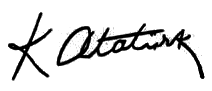 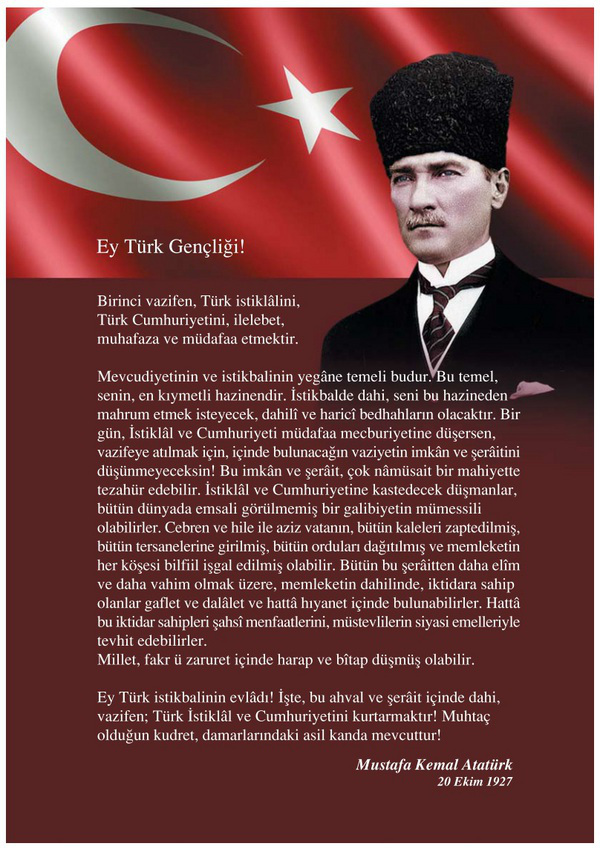 19 MAYIS 2017 ATATÜRK’ Ü ANMA VE GENÇLİK VE SPOR BAYRAMI YERLEŞİM PLANI      OKULLARÇIKIŞÇIKIŞPLATFORMSAHNE    KÜRSÜPLATFORMSAHNE    KÜRSÜPLATFORMSAHNE    KÜRSÜPLATFORMSAHNE    KÜRSÜPLATFORMSAHNE    KÜRSÜPLATFORMSAHNE    KÜRSÜPLATFORMSAHNE    KÜRSÜPLATFORMSAHNE    KÜRSÜSPORCU TRİBÜNÜ19 MAYIS 2017 ATATÜRK’ Ü ANMA VE GENÇLİK VE SPOR BAYRAMI YERLEŞİM PLANISPORCU TRİBÜNÜ19 MAYIS 2017 ATATÜRK’ Ü ANMA VE GENÇLİK VE SPOR BAYRAMI YERLEŞİM PLANISPORCU TRİBÜNÜ19 MAYIS 2017 ATATÜRK’ Ü ANMA VE GENÇLİK VE SPOR BAYRAMI YERLEŞİM PLANISPORCU TRİBÜNÜ19 MAYIS 2017 ATATÜRK’ Ü ANMA VE GENÇLİK VE SPOR BAYRAMI YERLEŞİM PLANISPORCU TRİBÜNÜ19 MAYIS 2017 ATATÜRK’ Ü ANMA VE GENÇLİK VE SPOR BAYRAMI YERLEŞİM PLANISPORCU TRİBÜNÜ19 MAYIS 2017 ATATÜRK’ Ü ANMA VE GENÇLİK VE SPOR BAYRAMI YERLEŞİM PLANISPORCU TRİBÜNÜ19 MAYIS 2017 ATATÜRK’ Ü ANMA VE GENÇLİK VE SPOR BAYRAMI YERLEŞİM PLANI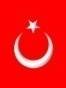 SPORCU TRİBÜNÜ19 MAYIS 2017 ATATÜRK’ Ü ANMA VE GENÇLİK VE SPOR BAYRAMI YERLEŞİM PLANIOKULLARSPORCU TRİBÜNÜ19 MAYIS 2017 ATATÜRK’ Ü ANMA VE GENÇLİK VE SPOR BAYRAMI YERLEŞİM PLANISPORCU TRİBÜNÜ19 MAYIS 2017 ATATÜRK’ Ü ANMA VE GENÇLİK VE SPOR BAYRAMI YERLEŞİM PLANIOKULLARPROTOKOLPROTOKOLPROTOKOLPROTOKOLPROTOKOLPROTOKOLPROTOKOLPROTOKOLPROTOKOLPROTOKOLPROTOKOLSPORCU TRİBÜNÜSPOR FAALİYETLERİ VE RESİM SERGİSİ STANDLARI